Publicado en  el 01/04/2014 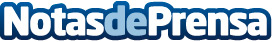 Opel Logra la Segunda Posición en el Mercado de Turismos en el mes de Marzo de 2014  Datos de contacto:OPELNota de prensa publicada en: https://www.notasdeprensa.es/opel-logra-la-segunda-posicion-en-el-mercado_1 Categorias: Automovilismo Industria Automotriz http://www.notasdeprensa.es